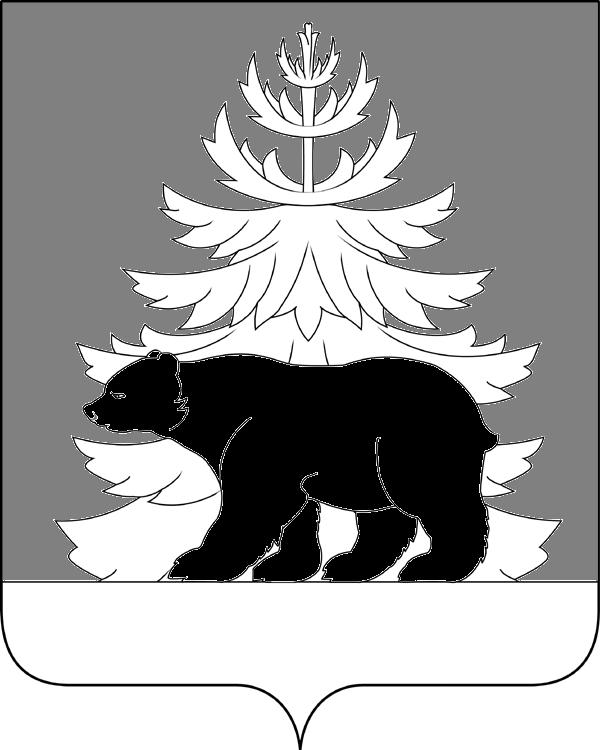 РОССИЙСКАЯ ФЕДЕРАЦИЯИРКУТСКАЯ ОБЛАСТЬАдминистрацияЗиминского районного муниципального образованияП О С Т А Н О В Л Е Н И Еот               г.    Зима      №              О внесении изменений в постановление администрации Зиминского районного муниципального образования от 31.12.2010 № 1348 «О порядке введения и установления систем оплаты труда работников муниципальных учреждений Зиминского районного муниципального образования, отличных от Единой тарифной сетки» В целях упорядочения оплаты труда работников муниципальных учреждений Зиминского районного муниципального образования, отличных от Единой тарифной сетки, в соответствии со статьями 135, 144 Трудового кодекса Российской Федерации, руководствуясь статьями 22, 46 Устава Зиминского районного муниципального образования, администрация Зиминского районного муниципального образованияПОСТАНОВЛЯЕТ:Внести следующие изменения в Положение о порядке установления систем оплаты труда работников муниципальных учреждений Зиминского районного муниципального образования, отличных от Единой тарифной сетки, утвержденное постановлением администрации Зиминского районного муниципального образования от 31.12.2010 № 1348 (далее – Положение): абзац 2 пункта 6 Положения изложить в следующей редакции: «Должностной оклад руководителя учреждения, определяемый трудовым договором, устанавливается в кратном отношении к среднему размеру оклада (должностного оклада) работников, которые относятся к основному персоналу возглавляемого им учреждения, и составляет до 5 размеров среднего размера оклада (должностного оклада).»; абзац 3 пункта 7 Положения изложить в следующей редакции:«Порядок определения размера должностного оклада руководителя учреждения устанавливается постановлением администрации Зиминского районного муниципального образования.»;в абзаце 4 пункта 7 Положения слова «средней заработной платы» заменить словами «среднего размера оклада (должностного оклада)»;абзацы 2, 3 пункта 8 Положения исключить.Управляющему делами администрации Зиминского районного муниципального образования Т.Е. Тютневой опубликовать настоящее постановление в информационно-аналитическом, общественно-политическом еженедельнике «Вестник района» и разместить на официальном сайте администрации Зиминского районного муниципального образования www.rzima.ru в информационно-телекоммуникационной сети «Интернет».Настоящее постановление вступает в силу после дня его официального опубликования.Контроль исполнения настоящего постановления оставляю за собой.И.о. главы администрацииЗиминского районного муниципального образования                                                 А.Д. СултановСогласовано:Управляющий делами«____» _____________  2019 г.                                                                                   Т.Е. ТютневаНачальник  управления правовой, кадровойи организационной  работы			   «____» _____________  2019 г.                                                                                   Е.В. СымановичНачальник отдела по экономике, труду и охранетруда, потребительскому рынку                                                                  «____» _____________  2019 г.                                                                                   О.С. СтарковаПодготовил:Главный специалист по труду и охране трудаотдела по экономике, труду и охране труда, потребительскому рынку                                                                 тел. 3-15-91                                                                                                                   О.В. КозловаСписок рассылки:Дело 3 экз.Отдел по экономике, труду и охране труда, потребительскому рынкуКомитет по образованиюКомитет по культуреФинансовое управлениеМКУ « Центр бухгалтерского учета Зиминского района»